 幾何尺寸與公差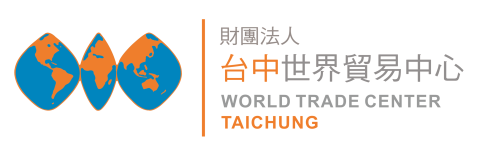 ＊課程大綱：一、幾何公差符號定義、規則、判讀。二、基準與基準系統。三、最大材料情況、最小材料情況。四、紅利公差、零公差、突出高度。五、彈性件量測、正位度適用時機。六、虛擬情況、檢具治具設計原理。＊開課日期：108年8月5日、6日、7日(週一、二、三)09:00~16:00共18小時＊上課地點：台中世貿中心教室 (台中市西屯區天保街60號)＊適合對象：機械產業大量製造業(汽機車、自行車、工具機、健身機具、沖壓模具、射出塑膠模具，            資訊類機械件與塑膠件、產品外銷國際、承製國際訂單)之設計、製造、檢測、業務工程            師。＊師資介紹：陳銘德 老師             國立交通大學機研所博士            工作經歷: 大同公司板橋廠箱模中心設計兼生管組長。                      裕隆工程中心製程規劃組副組長代行組長。                      前國家中科院機械設計副研究員。＊課程收費：每人新台幣7,000元整＊繳費方式：(1)即期支票：抬頭：財團法人台中世界貿易中心                          (郵寄至：台中市40766西屯區天保街60號 人才培訓組) 。
             (2)郵局劃撥：帳號21190461（抬頭：財團法人台中世界貿易中心）。              (3)ATM轉帳：銀行代號：103 銀行：台灣新光商業銀行-永安分行,帳號：0949-10-000788-7
             (4)現金：報名後至本中心地下室B1培訓組辦公室繳交。  ※以上(2)(3)項繳款後請來電告知或將收據聯寫上「課程名稱、姓名」回傳，以利查核。＊諮詢專線: 04-23582271 ext 1056小姐  傳真至04-23589172-------------------------------------請沿虛線剪下-------------------------------------幾何尺寸與公差            報名表                開立發票　□個人　□公司財團法人台中世界貿易中心網站  http://www.wtctxg.org.tw(開放線上報名)＊課程目標：協助學習幾何公差優點，正確選用幾何公差符號及公差值，提升品質、良率與效率。＊課程效益：消除累積公差。合理擴增製作公差驟降工具模具成本。與國際技術接軌。增加公司獲利。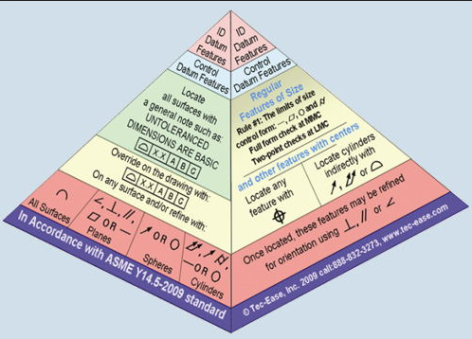 公司名稱：公司名稱：統一編號：統一編號：電話(日)：傳真：聯絡地址：聯絡地址：姓名：職稱：最高學歷：手機：E-mail:E-mail:E-mail:E-mail: